Воспитание и обучение в семье слепых и слабовидящих детей.(подборка публикаций)1.  Басилова, Т. А. Воспитание в семье ребенка раннего возраста со сложным сенсорным или множественным нарушением [Текст] / Т. А. Басилова ; Рос. гос. б-ка для слепых, Ин-т коррекц. педагогики РАО. — М., 2001. — 28 с. — (Заочная школа для родителей).
Автор данной работы — Т. А. Басилова, кандидат психологических наук, стремилась показать, как обычными средствами, используя несложные приемы, можно помочь детям, родившимся с нарушениями зрения и слуха.

2. Бондаренко, М. П. Ребенок с ретинопатией недоношенных в семье [Текст] / М. П. Бондаренко ; под. ред. В. З. Денискиной ; Рос. гос. б-ка для слепых. — М., 2011. — 62 с. — (Заочная школа для родителей).
Приведены различные аспекты воспитания в семье ребенка с диагнозом "ретинопатия недоношенных". Брошюра адресована родителям детей с глубоким нарушением зрения, она будет полезна работникам детских домов и детских садов для детей с нарушением зрения, специалистам реабилитационных центров, а также студентам и преподавателям дефектологических факультетов.

3. В помощь родителям детей, имеющих нарушения зрения и слуха [Текст] / [авт.-сост.: Т. А. Басилова [и др.] ; под общ. ред. И. В. Саломатиной] ; Рос. гос. б-ка для слепых. — М., 2002. — 68 с. — (Заочная школа для родителей). — Содерж.: Т. А. Басилова. О развитии игровых навыков у слепоглухих детей. — С. 3–18 ; О. А. Копыл. Упражнения по развитию движений. — С. 19–31 ; Н. Браун. Психологические факторы принятия себя родителями слепоглухих детей. — С. 32–50 ; И. В. Саломатина. Социально-сексуальное воспитание слепоглухих школьников. — С. 51–67.

4.  Двигайся вместе со мной [Текст] : рекомендации родителям по развитию двигат. активности незрячих детей : пер. с англ. / [сост.-пер. Г. С. Елфимова] ; Рос. гос. б-ка для слепых, Центр для слепых детей (США). — М., 2003. — 18 с. — (Заочная школа для родителей).
Очень важно с самого раннего возраста показывать незрячим детям различные движения, приучать их двигаться. Чем раньше начинают заниматься с малышом, тем увереннее он будет чувствовать себя в будущем, тем больше удовольствия он будет получать от движения. В данном издании представлены различные способы, которые помогут научить стимулировать желание ребенка двигаться.

5. Денискина, В. З. Слепой ребенок вне дома [Текст] : гл. из кн. "Слепой ребенок в семье" / В. З. Денискина, Р. А. Курбанов ; Ин-т коррекц. педагогики РАО, Рос. гос. б-ка для слепых. — М., 2001. — 25 с. — (Заочная школа для родителей).
Брошюра адресована родителям незрячих детей, в ней содержатся рекомендации о том, как развивать ребенка на прогулке, на что обратить его внимание при посещении кино, театра, музея, кафе или столовой.

6. Денискина, В. З. Учимся улыбаться [Текст] / В. З. Денискина ; Рос. гос. б-ка для слепых. — М., 2008. — 40, [3] с. — (Заочная школа для родителей).
Брошюра посвящена важным для социализации слепых и слабовидящих детей, но трудно формируемым у инвалидов по зрению компонентам общения — мимике, жесту и позе.
Адресована она родителям детей с глубоким нарушением зрения, будет полезна работникам детских садов и школ для детей с нарушением зрения, специалистам реабилитационных центров, а также студентам и преподавателям дефектологических факультетов.

7. Лурье, Н. Б. Некоторые особенности воспитания ребенка с глубоким нарушением зрения в семье [Текст] / Н. Б. Лурье ; Рос. гос. б-ка для слепых. — М., 2006. — 31 с. — (Заочная школа для родителей).
Об особенностях развития слабовидящих детей и о том, как должны себя вести родители по отношению к нему. Можно ли позволять ему играть в подвижные игры, заниматься спортом, следует ли ограничивать его самостоятельность.

8. Незрячий ребенок в классе [Текст] : рекомендации родителям и учителям : реф. пер. с англ. / Рос. гос. б-ка для слепых ; [сост.-пер. Г. С. Елфимова]. — М., 2009. — 23 с. — (Заочная школа для родителей).
Представлены советы по организации учебного пространства для детей — инвалидов по зрению в обычных школах. Реферативный перевод подготовлен по материалам Американского совета слепых.

9. Размышления о жизни незрячего подростка [Текст] : реф. пер. по материалам Нац. федерации слепых США / Рос. гос. б-ка для слепых ; [сост.-пер. Г. С. Елфимова]. — М. : РГБС, 2012. — 53 с. — (Заочная школа для родителей).
В брошюре представлены статьи и отрывки из воспоминаний незрячих, которые столкнулись в жизни с немалыми трудностями, но преодолели их, нашли свой путь в жизни, добились независимости и профессиональных успехов. Материал изложен в ретроспективе: от наших дней до середины XIX в. Может представлять интерес как для незрячих подростков, так и для их родителей, учителей и всех тех, кто интересуется проблемами слепоты и тифлопсихологии.

10. Руки — инструмент познания окружающего мира [Текст] : покажи мне то, что другие могут видеть : реф. пер. с англ. / Рос. гос. б-ка для слепых ; [сост. и пер. Г. С. Елфимова]. — М., 2006. — 19 с. : ил. — (Заочная школа для родителей). — Пер. изд.: Show me what my friends can see / P. Sonksen, B. Stiff.
Только при помощи взрослых, родителей или воспитателей, незрячий от рождения ребенок сможет развивать стратегию грамотного обследования предметов, которой будет пользоваться в течение всей своей жизни. Приведенные упражнения помогут слепому ребенку освоить методы систематического исследования окружающего пространства.

т74.33; С17.
Саматова, А. В. Коррекция проявлений аутичных черт у детей раннего возраста с глубокими нарушениями зрения [Текст] / А. В. Саматова ; Рос. гос. б-ка для слепых. — М., 2012. — 59 с. — (Заочная школа для родителей).
Издание посвящено предупреждению и коррекции проявлений аутичных черт у детей раннего и дошкольного возраста с глубокими нарушениями зрения. Автор публикации, тифлопедагог, сотрудник Центра ранней интервенции Российской государственной библиотеки для слепых, адресует ее в первую очередь родителям и ближайшему окружению таких детей, а также сотрудникам детских садов и других учреждений для детей раннего возраста с нарушениями зрения.


74.33; С17.
Саматова, А. В. Ранняя адаптация детей старшего дошкольного возраста с глубокими нарушениями зрения [Текст] : из опыта работы Центра ранней интервенции при РГБС / А. В. Саматова, А. В. Селиверстова ; [науч. ред. Е. Н. Подколзина] ; Рос. гос. б-ка для слепых. — М., 2007. — 78 с. : ил. — (Заочная школа для родителей).
Практический опыт, описанный в данном пособии, поможет родителям незрячих детей в формировании адекватного представления об особенностях и возможностях развития слепого ребенка и при обучении незрячих детей дошкольного возраста.

т74.9; С17.
Саматова, А. В. У вас будет ребенок… [Текст] : практ. советы для незрячих родителей / А. В. Саматова ; Рос. гос. б-ка для слепых. — М., 2010. — 122, [1] с. — (Заочная школа для родителей).
Эта книга — результат опыта незрячих людей, которые сами вырастили детей, самостоятельно преодолели множество трудностей и изобрели свои маленькие хитрости, помогающие в той или иной ситуации. Данное издание поможет преодолеть страх перед рождением ребенка, подскажет, как самостоятельно ухаживать за малышом, формировать его мировоззрение и прививать первые навыки самообслуживания в течение первых двух лет жизни.

74.33; С47.
Слабовидящий ребенок в начальной школе [Текст] : реф. пер. / Рос. гос. б-ка для слепых ; [сост.-пер. Г. С. Елфимова]. — М., 2010. — 31, [1] с. — (Заочная школа для родителей).
В брошюре представлен нидерландский опыт работы по организации учебного пространства для детей-инвалидов по зрению в обычных школах.

т74.9; С47.
Слепой ребенок в семье [Текст] : гл. из кн. / Рос. гос. б-ка для слепых ; [ред.-сост. Г. П. Коваленко]. — М., 2002. — 47 с. — (Заочная школа для родителей). — Содерж.: Р. А. Курбанов, С. М. Хорош. Гл. IV. Организация жизни слепого ребенка в семье. — С. 6–29 ; В. З. Денискина, Р. А. Курбанов. Гл. V. Слепой ребенок вне дома. — С. 30–47.
Данная публикация представляет собой две главы из книги "Слепой ребенок в семье", подготовленной в 1989 г. авторским коллективом НИИ дефектологии АПН СССР (ныне Институт коррекционной педагогики РАО) под редакцией Л. И. Солнцевой.

74.33; С49
Слюсарская, Т. В. Развитие креативности у воспитателей дошкольников с нарушением зрения [Текст] / Т. В. Слюсарская ; Рос. гос. б-ка для слепых. — М. : [б. и.], 2013. — 35 с. — (Заочная школа для родителей).
Креативностию называют способность человека принимать и создавать принципиально новые идеи, отклоняющиеся от традиционных или принятых схем мышления, а также решать проблемы, возникающие внутри статических систем. Овладению креативными технологиями в рамках профессиональной деятельности педагога-дефектолога посвящен курс, разработанный Т. В. Слюсарской, кандидатом психологических наук, доцентом кафедры детской психологии и дошкольного образования Тульского государственного педагогического университета им. Л.Н. Толстого.
Брошюра может представлять интерес для воспитателей незрячих детей, преподавателей, студентов дефектологических факультетов и других специалистов, занятых в сфере воспитания детей с нарушениями зрения, а также их родителей и ближайшего окружения.


т74.9; С56.
Советы для тех, кто воспитывает детей с тяжелыми нарушениями зрения [Текст] : [сб. ст.] / Фин. федерация инвалидов по зрению, Рос. гос. б-ка для слепых ; [ред.-сост. Г. П. Коваленко]. — М., 2001. — [19] с. — (Заочная школа для родителей).
Первая брошюра из серии "Заочная школа для родителей". В ней опубликованы методические материалы, предоставленные Библиотекой для инвалидов по зрению (Финляндия) в переводе Пяйве Тийхонен.

74.33; Ф76
Фомина, Л. А. Нестандартные методы коррекции поведения незрячих детей [Текст] / Л. А. Фомина ; Рос. гос. б-ка для слепых. — М. : [б. и.], 2013. — 32 с. — (Заочная школа для родителей).
Появление незрячих малышей с нестандартными особенностями развития влечет за собой поиск и применение новых методов коррекции. Представлен опыт работы в Центре ранней интервенции Российской государственной библиотеки для слепых.
Издание адресовано родителям и ближайшему окружению детей с нарушениями зрения, а также сотрудникам детских садов.


74.9; Ф76
Фомина, Л. А. О страхе : из бесед с мамой / Л. А. Фомина ; Рос. гос. б-ка для слепых. — М., 2012. — 32 с. — (Заочная школа для родителей).
Автор, тифлопедагог Центра ранней интервенции при Российской государственной библиотеке для слепых, рассказывает о некоторых причинах фобий у незрячих детей, их предупреждении и способах устранения. Издание снабжено списком литературы по данной тематике и адресовано родителям и ближайшему окружению детей с нарушениями зрения, а также сотрудникам детских садов и других учреждений для них.


74.33; Ф76.
Фомина, Л. А. Опыт использования прибора "Ориентир" в работе с незрячими детьми [Текст] / Л. Фомина ; Рос. гос. б-ка для слепых. — М., 2002. — 12 с. — (Заочная школа для родителей).
Л. А. Фомина, преподаватель Центра ранней интервенции при Российской государственной библиотеке для слепых, делится опытом работы с прибором "Ориентир", сконструированным незрячим инженером В. И. Федотовым, директором предприятия "Луч тифлотехники". С помощью конструктора "Ориентир" можно в игровой форме провести занятия с тотально незрячими дошкольниками, воссоздав план передвижения: указать, где находятся дороги, деревья, дома, киоски, и т. д.

74.33; Ф75.
Фомина, Л. А. Проблемы обучения незрячих леворуких детей дошкольного возраста [Текст] / Л. А. Фомина ; Рос. гос. б-ка для слепых. — М., 2011. — 23 с. — (Заочная школа для родителей).
Что скрывается за понятием "леворукий ребенок"? Какова роль родителей в воспитании таких детей? На эти вопросы отвечает автор – тифлопедагог Центра ранней интервенции при Российской государственной библиотеке для слепых, рассказывая о своём опыте занятий с незрячими дошкольниками, которых можно отнести к леворуким детям.

т74.9; Ф76.
Фомина, Л. А. Рекомендации по подготовке незрячих дошкольников к чтению и письму по системе Брайля [Текст] : из опыта работы / Л. А. Фомина ; Рос. гос. б-ка для слепых. — М., 2010. — 31 с. : ил. ; тактил. прил. (12 с.). — (Заочная школа для родителей). — Прил.: сборник упражнений для подготовки незрячих дошкольников к чтению и письму по системе Брайля / Л. А. Фомина. 
В пособии представлены рекомендации и примеры, следование которым поможет родителям подготовить своих незрячих детей к обучению чтению и письму по системе Брайля. Тифлопедагог рассказывает о том, как самостоятельно изготовить пособие с упражнениями и какие развивающие игры можно использовать, чтобы процесс обучения был для ребенка интересным.

т74.9; Ф76.
Фомина, Л. А. Что делать, если ребенка считают неуправляемым [Текст] : из опыта работы / Л. А. Фомина ; Рос. гос. б-ка для слепых. — М., 2009. — 21, [1] с. — (Заочная школа для родителей).
Что может скрываться за понятием "неуправляемый ребенок"? Какова роль родителей в воспитании таких детей? Этих вопросов касается тифлопедагог Центра ранней интервенции при Российской государственной библиотеке для слепых.

т74.9; Ф98.
Фэррелл, К. А. Родителям дошкольников: советы по воспитанию слепых и слабовидящих детей [Текст] : пер. с англ. / К. А. Фэррелл ; [сост.-пер. Г. С. Елфимова] ; Рос. гос. б-ка для слепых, American Foundation for the Blind, USA. — М., 2003. — 20 с. — (Заочная школа для родителей).

т74.9; Ш15.
Шаг за шагом [Текст] : развитие незрячего ребенка : реф. пер. с англ. / Рос. гос. б-ка для слепых ; [сост. и пер. Г. С. Елфимова]. — М., 2005 — 24 с. — (Заочная школа для родителей).
При воспитании слепых и слабовидящих детей следует обращать особое внимание на компенсаторное развитие сохранных органов чувств. Не следует пассивно ждать, когда ребенок начнет учиться ходить, — следует стимулировать его к этому, окружая звучащими предметами, вызывающими у него интерес и желание до них добраться.
Обучение — ключ к развитию, и родители могут помочь своему незрячему ребенку научиться эффективно использовать слух, осязание и обоняние, а если ребенок слабовидящий, то и остаточное зрение.Чистякова Елена Дмитриевна является администратором базы данных "Параграф" и активно использует этот электронный образовательный ресурс в своей работе методиста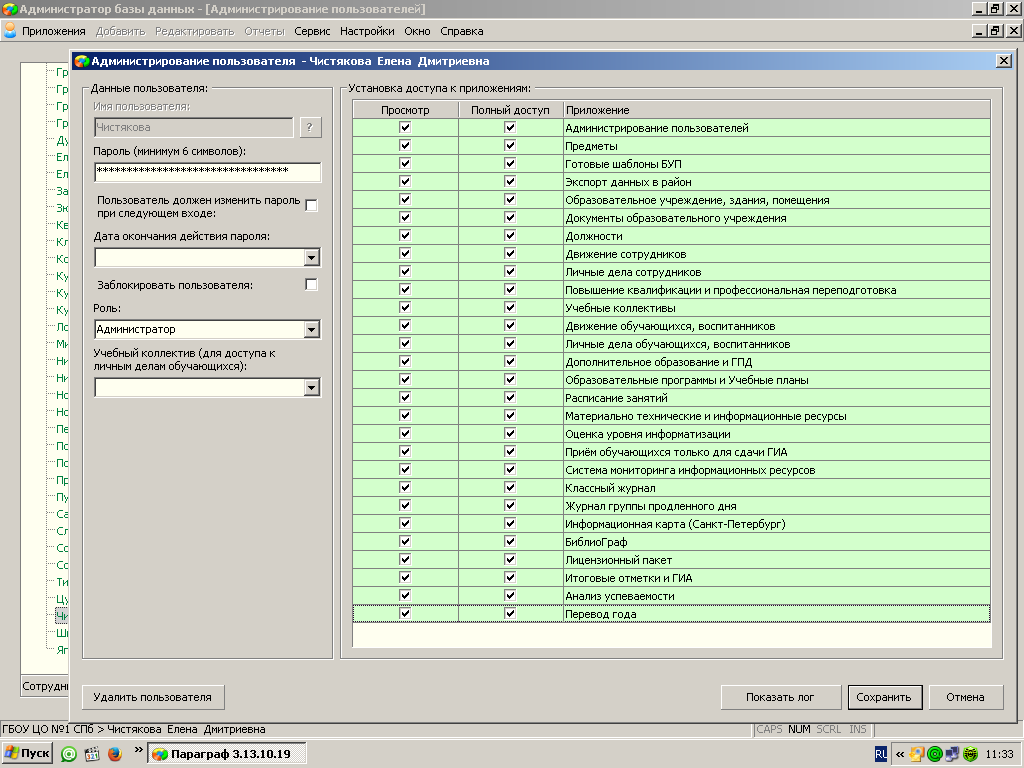 